MeghívóÖkoiskola programIdőpont: 2016. február 23. kedd, 1000 – 1500 óraHelyszín: KPSZTI, 1068 Budapest, Városligeti fasor 42.A helyszín megközelíthető: a Déli pályaudvartól 2-es metróval a Deák térig, onnan 1-es metróval a Bajza utca vagy a Hősök tere megállóig; a Nyugati pályaudvartól 3-as metróval a Deák térig, onnan 1-es metróval a Bajza utca vagy a Hősök tere megállóig, a Keleti pályaudvartól 30-as vagy 30A jelű autóbusszal a Damjanich utca megállóig. A http://www.bkk.hu/menetrendek/ honlapon elérhető a BKK Utazástervezője, ahol a fenti, vagy további útvonal ajánlatok részletesen olvashatók.A rendezvény célja, hogy felhívja a figyelmet a teremtett világ védelmére és bemutassa a Zöld Óvoda és az Ökoiskola program lehetőségeit, eredményeit. A találkozóra azokból az intézményekből várunk pedagógusokat, amelyek már részt vesznek, vagy a jövőben részt szeretnének venni a Zöld Óvoda és az Ökoiskola programban. 930–1000	Regisztráció 1000–1030	Ima	A Laudato si’ enciklika aktualitása	(Az előadást a Zöld Óvoda és az Ökoiskola találkozó résztvevői együtt hallgatják.)	Előadó: Szentes Judit pedagógiai szakértő	KPSZTI		1030–1200	Az Ökoiskola program bemutatása		Előadó: Scheuer Zsuzsanna Ökoiskola szakértő1200–1230 	EbédszünetA KPSZTI szendvicsebéddel vendégeli meg a képzés résztvevőit.1230–1400	Ökoszimulációs játék bemutatása és tanítása		Előadó: Kuslits Béla, szociológus, fenntarthatóság szakértő1400–1445	Ökoiskolai jó gyakorlatok bemutatása		Előadó: Leányvári Éva köznevelési szaktanácsadó		Patrona Hungariae Katolikus Iskolaközpont, Budapest1445–1500	Szakmai konzultáció A 277/1997. (XII.22. ) Kormányrendelet értelmében a pedagógusok 7 évenként kötelező 120 órás továbbképzésének 25 %-a legalább 5 órás, nem akkreditált képzések keretében is teljesíthető. Igazolást a részvételről a konferencia teljes időtartamán jelenlévők részére a rendezvény végén van módunk kiállítani.Jelentkezési határidő: 2016. február 15.A továbbképzést Szentes Judit vezeti.Tisztelettel meghívjuk a KPSZTI szakmai irányítását elfogadó intézmények pedagógusait.Budapest, 2016. január 26.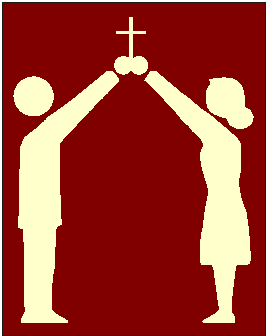 Katolikus Pedagógiai Szervezésiés Továbbképzési Intézetwww.kpszti.huBudapestVárosligeti fasor 42.1068